Concrete Industry Management Scholarship Application 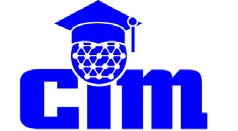 Application Process: Each candidate must submit a completed scholarship application form with support materials by April 1.  Applications must be accompanied by:High school OR college transcriptsACT or SAT scores only for incoming freshmanMinimum of two reference letters250-300 word essay from the applicant expressing your interest in the concrete industrySend all application materials to: Ms. Sally VictorySchool of Concrete & ConstructionMiddle Tennessee State University MTSU, Campus Box 24Murfreesboro, TN 37132 Phone: (615) 494-7658 Sally.victory@mtsu.edu Scholarship Application Form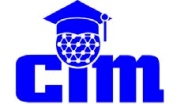 Personal Information: Name:		M#:  M	   	Last	First	Middle Address:	   	Number and Street   City      		State     		Zip Code County: 		Telephone:	E-mail address:		Date of Birth:	Parent/Guardian name(s):	 Parent/Guardian address (if different from student’s):	 Educational Information: High School/College attended:		Date of Graduation:	High School/College GPA:		ACT or SAT score:	Describe any work experience:	Honors, recognitions or awards received:	Signature:		Date:	Activities (high school, college or community)Leadership rolesPersonal involvement